Муниципальное общеобразовательное учреждение«Оленегорская средняя общеобразовательная школа»УТВЕРЖДАЮДиректор МОУ «ОСОШ» ___________В.Е.Колесова« __ »______________2019г.ПЛАН РАБОТЫ ШКОЛЬНОЙ БИБЛИОТЕКИна 2019-2020 учебный год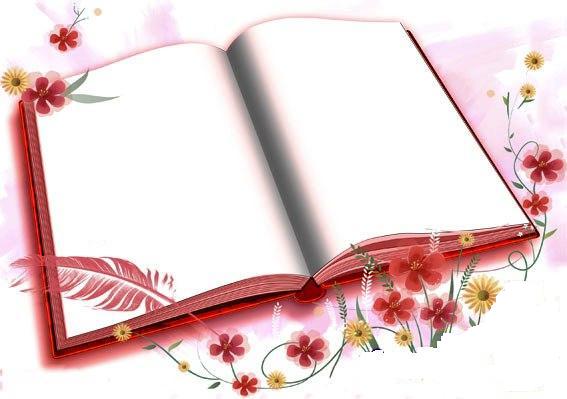 с.Оленегорск, 2019г.2020 год –75 лет победы в Великой Отечественной войне Указ Президента Российской Федерации от 09.05.2018 г. № 211 О подготовке и проведении празднования 75-й годовщины Победы в Великой Отечественной войне 1941 –1945 годов2020 год •объявлен Годом народного творчестваЦель работы школьной библиотеки:способствовать формированию мотивации пользователей к саморазвитию, самообразованию через предоставление необходимых информационных ресурсов, через обеспечение открытого полноценного доступа к информацииЗадачи школьной библиотеки: активизировать читательскую активность у школьников, находить новые формы приобщения детей к чтению  пополнить фонд новой художественной и детской литературой с помощью акции «Подари книгу школе»;  продолжить работу над повышением качества и доступности информации, качеством обслуживания пользователей;  формировать комфортную библиотечную среду;  обучать читателей пользоваться книгой и другими носителями информации, поиску, отбору и умению оценивать информацию;   формировать эстетическую и экологическую культуру и интерес к здоровому образу жизни;  Продолжить обеспечение учебно-воспитательного процесса учебно-методическими пособиями, работа по сохранности фонда. продолжить работу по созданию электронного учёта всей литературы.оказание помощи в деятельности учащихся и учителей при реализации образовательных проектов.Уделить большее внимание информационной работе, размещать больше информации о библиотеке на школьном сайте.Работа с коллективом школы по привлечению детей к чтению и бережного, аккуратного отношения как к книге, так и к учебникуПополнять фонд новой художественной и детской литературой, раз в год проводить акцию «Подари книгу школе». Продолжить работу по созданию электронного учёта всей литературы.Основные функции школьной библиотеки:1. Информационная— предоставление возможности использования информации вне зависимости от ее вида, формата и носителя. 2. Воспитательная – способствует развитию чувства патриотизма по отношению к государству, своему краю и школе. 3. Культурологическая — организация мероприятий, воспитывающих культурное и социальное самосознание, содействующих эмоциональному развитию учащихся. 4. Образовательная — поддержка и обеспечение образовательных целей, сформированных в задачах развития школы и в образовательных программах по предметам. Направления деятельности библиотеки:- библиотечные уроки; - информационные и прочие обзоры литературы; - беседы о навыках работы с книгой; - подбор литературы для внеклассного чтения- участие в конкурсах; - выполнение библиографических запросов;  - поддержка общешкольных мероприятий. Работа с библиотечным фондомВзаимодействие с библиотеками других школ и сельской библиотекойИнформационные технологииОрганизация библиотечно-массовой работыМесячник школьных библиотекЮбилеиКниги-юбиляры- 2020Повышение квалификацииПрочие работыБиблиотекарь ___________________Я.С.Слепцова  п/пСодержание работыСроки исполненияОтветственный1Приёмка и обработка  поступивших учебников: оформление накладных, запись в книгу «Регистрация  учебников», штемпелевание.В течение годабиблиотекарь2Анализ обеспеченности  учебной литературой на начало 2019-2020 учебного годаДо 15 сентябрябиблиотекарь3Приём и техническая обработка новых учебных изданийПо мере поступлениябиблиотекарь4Прием и выдача учебников (по графику)Май, августбиблиотекарь5Информирование учителей и учащихся о новых поступлениях учебников и учебных пособий.По мере поступлениябиблиотекарь6Обеспечение сохранности: Рейды по проверке учебников Проверка учебного фонда Ремонт книг1 раз в месяцбиблиотекарь7Списание и замена утерянной литературы.Августбиблиотекарь8Санитарный день1 раз в месяцбиблиотекарь9Расстановка и проверка фонда, работа по сохранности фонда.В течение годабиблиотекарь10Контроль за своевременным возвратом в библиотеку выданных изданий (работа с должниками)1 раз в месяцбиблиотекарь11об утвержденном перечне учебников  и размерах субвенции на приобретение учебников на 2019- 2020 учебный год. Организация заказа учебников.Январь-февраль библиотекарь12Оформление подписки на первое и второе полугодияВ течение годабиблиотекарьПропаганда краеведческой литературыПропаганда краеведческой литературыПропаганда краеведческой литературыПропаганда краеведческой литературы1Выставка « Край наш родной»постояннобиблиотекарьСправочно-библиографическая и информационная работа. Работа по пропаганде библиотечно-библиографических знанийСправочно-библиографическая и информационная работа. Работа по пропаганде библиотечно-библиографических знанийСправочно-библиографическая и информационная работа. Работа по пропаганде библиотечно-библиографических знанийСправочно-библиографическая и информационная работа. Работа по пропаганде библиотечно-библиографических знаний1Перерегистрация читателей (прибытие/выбытие, перерегистрация классовАвгуст - сентябрь библиотекарь2Организованная запись учащихся 1-х классов в школьную библиотекуСентябрь- октябрьбиблиотекарь3Обслуживание читателей на абонементе: обучающихся, педагогов, технического персонала, родителей В течение годабиблиотекарь4Рекомендательные беседы при выдаче книгВ течение годабиблиотекарь5Беседы о прочитанных книгахВ течение годабиблиотекарь6Проведение работы по сохранности учебного фонда (рейды по классам)В течение годабиблиотекарь7Работа с должниками:  - просмотр читательских формуляров;  - составление списков должников; - обход классов со списками должников; - вывешивание списков в фойе школы.В течение годабиблиотекарь8Проводить беседы с вновь записавшимися читателями о культуре чтения книг. Объяснить об ответственности за причинённый ущерб книге или учебнику. В течение годабиблиотекарь9Рейды по классам по состоянию учебниковОдин раз в четвертьБиблиотекарьСовет старшеклассниковСоздание фирменного стиля:Создание фирменного стиля:Создание фирменного стиля:Создание фирменного стиля:1Эстетическое оформление библиотекипостояннобиблиотекарьРеклама о деятельности библиотекиРеклама о деятельности библиотекиРеклама о деятельности библиотекиРеклама о деятельности библиотеки2Наглядная (информационные объявления о выставках и мероприятиях, проводимых библиотекой) В течение года Библиотекарь 3Оформление выставки, посвященной книгам-юбилярам и другим знаменательным датам календаря В течение года Библиотекарь4Работа с сайтом В течение года Библиотекарь,ответственный за сайтРабота с читателямиРабота с читателямиРабота с читателямиРабота с читателямиРабота с учащимисяРабота с учащимисяРабота с учащимисяРабота с учащимися1Выставка одной книги по творчеству детских писателей и поэтов. 4 раза годБиблиотекарь2«Десять любимых книг» - популярные издания (выставка)постоянноБиблиотекарь3Просмотр читательских формуляров с целью выявления задолжников. Доведение результатов работы просмотра до сведения классных руководителей.Один раз в месяц Библиотекарь4Проведение бесед по классам о правилах поведения в школьной библиотеке, о культуре чтения книг и журнальной периодики. СентябрьБиблиотекарь5Обслуживание учащихся согласно расписанию работы библиотекиСентябрь- майБиблиотекарь6Проводить беседы с вновь записавшимися читателями о культуре чтения книг. Объяснить об ответственности за причинённый ущерб книге или учебнику.В течение годаБиблиотекарьРабота с педагогическим коллективомРабота с педагогическим коллективомРабота с педагогическим коллективомРабота с педагогическим коллективом1Информирование учителей о новой учебной и методической литературе.В течение года совещанияБиблиотекарь2Консультационно-информационная работа с МО учителей-предметников, направленная на оптимальный выбор учебников и учебных пособий в новом учебном году.февральБиблиотекарьРуководители ШМО, учителя3Поиск литературы и периодических изданий по заданной тематике. Подбор материалов к классным и школьным мероприятиямВ течение годаПо требованию педагогов1Обмен учебной и художественной литературой с другими школамиВ течение года2Совместная работа с библиотекой по проведению выставок, мероприятий и так далееВ течение года3Сбор данных об учебниках, используемых и невостребованных в учебном процессеоктябрь1Использование интернет ресурсов, в поиске информации, (Интернет-библиотеки)В течении года№ п/пНазвание мероприятияФорма проведенияСрокиОтветственный1.День солидарности в борьбе с терроризмом. Книжная выставкасентябрьбиблиотекарь2«Путешествие в Читай-город» (знакомство с библ.)Библиотечный урококтябрьбиблиотекарь3«Школьный бумбараш»Выставка-коллажсентябрьбиблиотекарь4Всемирный день животных —. Кн. выставка (Бианки, Пришвин и др.)4 октябрябиблиотекарь5205 лет со дня рождения русского поэта, прозаика, драматурга Михаила Юрьевича Лермонтова (1814–1841) («Бородино», «Герой нашего времени», «Мцыри», «Демон», «Маскарад»):  httpsКн. выставка15 октябрябиблиотекарь6Международный день школьных библиотекКнижная выставка, Акция «Подари школе книгу»27.10библиотекарь7День рождения Деда МорозаИнформационный стенд18.11библиотекарь8К Дню народного единстваКн.выставка4.11библиотекарь9Международный день толерантностиКн.выставка16.11библиотекарь10День матери в России«Мама- слово дорогое»Кн.выставка,конкурс рисунков23.11Библиотекарь, кл.рук11День неизвестного солдата«Помним. Славим. Гордимся» (дни боевой славы)Кн.выставка3 декабряБиблиотекарь, кл.рук12День Конституции РФКн. выставка12 декабряБиблиотекарь13 День былинного богатыря  Ильи МуромцаКонкурс рисунков1 январяБиблиотекарь14«Секреты отличного настроения» (Всемирный день «спасибо»)Выставка- играянварьБиблиотекарь15225 лет со дня рождения Александра Сергеевича Грибоедова (1795-1829), писателяКн. выставка15 январяБиблиотекарь1695 лет со дня рождения Евгения Ивановича Носова (1925-2002), писателяКн. выставка15 января Библиотекарь17«Ленинград – город герой»Выставка- панорама 27 январяБиблиотекарь18Международный день памяти жертв ХолокостаВыставка- панорама27 январяБиблиотекарь19160 лет со дня рождения писателя Антона Павловича Чехова (1860—1904)Кн. выставка29 январяБиблиотекарь20День памяти А. С. Пушкина (1799-1837), 183 года со дня смертиКн. выставка10 февраляБиблиотекарь21130 лет со дня рождения Бориса Леонидовича Пастернака (1890-1960), поэта, прозаика и переводчика Кн. выставка10 февраляБиблиотекарь22Международный день книгодаренияБеседа14 февраляБиблиотекарь23День вывода войск из АфганистанаРадио линейка15 февраляБиблиотекарь24День родного языка21 февраляБиблиотекарь258 мартаЦветы для мамы8 мартаБиблиотекарь26Всемирный День поэзииАкция «Стихи в подарок»21 мартаБиблиотекарь27«Весна. Книжный праздник»  1) «Трамвай сказок и загадок» 2) «Передай добро по кругу» 3) «В стране невыученных уроков»Цикл мероприятий к неделе детской книжки25-30 марта28215 лет со дня рождения Ханса Кристиана Андерсена (1805-1875), датского писателя Кн.выставка2 апреляБиблиотекарь29«Память в сердце храня» 75 лет Победы в ВОВГерои Великой Победы( о Родионове П.М.)Цикл мероприятий  к 9 маюАпрель-майБиблиотекарь30275 лет со дня рождения Дениса Ивановича Фонвизина (1745–1772), просветителя и драматурга Кн.выставка14 апреляБиблиотекарь31115 лет со дня рождения Михаила Александровича Шолохова (1905-1984), писателяКн.выставка24 маяБиблиотекарь32Общероссийский день библиотек27 маяБиблиотекарь33«Просветители земель славянских»  (день славянской письменности и культурыУрок- презентациямайБиблиотекарь№ п/пНазвание мероприятия Форма проведенияСрокиКатегория уч-сяОтветственный1«Как живёт учебник?»  (памятка-напоминание о сохранности учебников)с сентябрь- октябрь 1-11 клБиблиотекарь 2«Книга, а какая она?» (библиотечный урок-) презентация о структуре книгис 20.10 по 27.10 2 клБиблиотекарь 3«Книга в подарок» (акция доброты) Весь период 1-11 клБиблиотекарь 4 «Давай пожмём друг другу руку»: всемирный день приветствий (монопрограмма +акция доброты)с 05.10 по 30.10Библиотекарь5Конкурс рисунков «Библиотека будущего»3-5Библиотекарь6Конкурс на лучшее селфи «Я и моя книга»1-11Библиотекарь7Акция «Пойман в библиотеке» Фотосессия пребывания читателей в библиотеке. 1-11Библиотекарь8Проект «Книжные закладки»Библиотекарь1205 лет со дня рождения русского поэта М.Ю.Лермонтова (1814-1841)15 октября2215 лет со дня рождения сказочника Х.К.Андерсена (1805-1875)2 апреля3115 лет со дня рождения писателя М.А. Шолохова (1905-1984)24 мая80 лет«Тихий Дон» М.А.Шолохов (1940)80 лет«Тимур и его команда А.Гайдар (1940)150 лет«Двадцать лье под водой» Ж.Верн (1870)190 лет «Маленькие трагедии» А.С.Пушкин (1830)190 лет«Сказка о попе и работнике его Балде» А.С.Пушкин (1830)№ п/пСодержание работСроки выполнения1Изучать через Интернет и профессиональные журналы опыт других библиотек и внедрять его в практику своей работы В течение года № п/пСодержание работСроки выполнения1Составление анализа-отчёта о работе библиотеки за 2019-2020 учебный годмай2Составление плана работы библиотеки на 2020-2021учебный год Июнь3Ведение дневника работы библиотеки Постоянно4Вывоз макулатуры (списанные учебники) По мере необходимости